Математика.Тема: Число и цифра 0.Цели: знакомство с числом 0 и цифрой 0.Домашнее задание:Учебник, стр.48-51Прописать три строчки нулей.Повторять состав чисел 2, 3, 4, 5, 6, 7, 8,  9.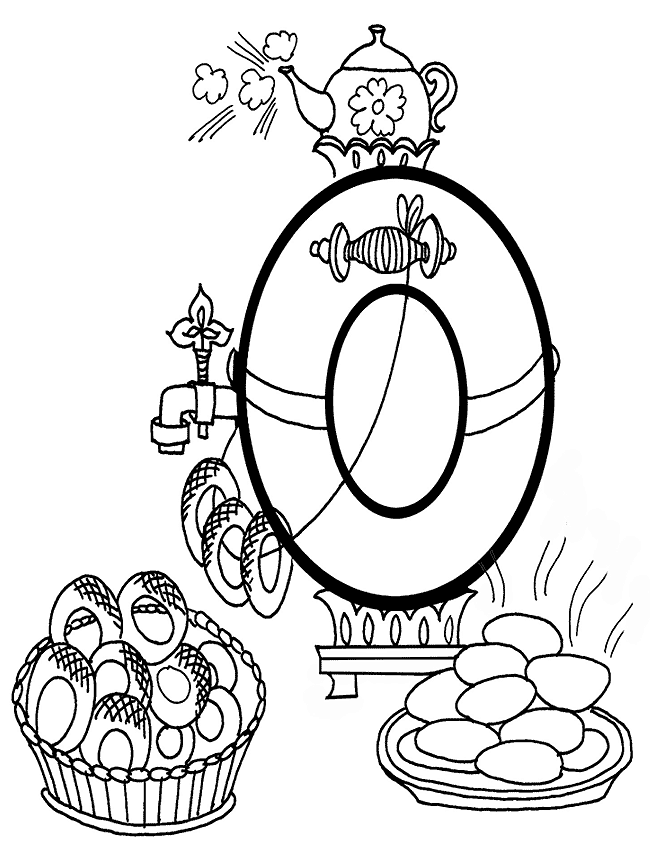 